Hiermit bewerbe ich mich um Teilnahme am Sprachkurs*Für die Vorbereitung des Kurses benötigt das Lehrerteam eine Einstufung der Sprachkenntnisse der Teilnehmenden. Bitte füllen Sie hierzu das „Raster zur Selbstbeurteilung“ (siehe weiter unten) wie folgt aus: gehen Sie die einzelnen Kompetenzbereiche (Hören, Lesen, Sprechen, Schreiben) jeweils von links nach rechts durch und schätzen Sie für jeden Kompetenzbereich Ihren aktuellen Stand zwischen A1 und C2. Bitte kreuzen Sie den Bereich an, der am ehesten auf Sie zutrifft.Schicken Sie das Raster dann mit dem Bewerbungsformular zurück an ProTandem: info@protandem.orgGemeinsamer europäischer Referenzrahmen für Sprachen – Raster zur SelbstbeurteilungFalls keine Sprachkenntnisse vorhanden sein sollten, bitte hier ankreuzen:  Gemeinsamer europäischer Referenzrahmen für Sprachen: © Europarat© Europäische Union und Europarat, 2004-2013 | http://europass.cedefop.europa.eu Berlin08.07.2024-15.07.2024Eigenbeteiligung:  615 € pro Person im ½ DZ (Doppelbelegung mit einem anderen Sprachkursteilnehmenden) 745 € im EZ Hyères19.10.2024-26.10.2024Eigenbeteiligung: 590 € pro Person im EZVorname, NameGeburtsdatumStraßePLZ / OrtHandyNr. / E-Mail-AdresseName meines Arbeitgebers / meiner EinrichtungStraßePLZ / OrtMeine Funktion Mein Bezug zur beruflichen Bildung, insbesondere was Mobilitäten mit Frankreich angeht:Ich habe schon Erfahrungen mit ProTandemIch habe schon Erfahrungen mit ProTandem ja neinWenn ja, welche?Ich habe schon an einem Tandemsprachkurs teilgenommenIch habe schon an einem Tandemsprachkurs teilgenommen ja neinWenn ja, wo und wann?Ich habe eine Partnereinrichtung in Frankreich ja neinWenn ja: Name und Ort der PartnereinrichtungWenn nein:Ich suche eine Partnereinrichtung für einen ProTandem-Austausch jaim Bereich:  neinWer übernimmt den finanziellen Beitrag?Wer übernimmt den finanziellen Beitrag?Wer übernimmt den finanziellen Beitrag?Ich selbst ganz gar nichtMeine Einrichtung ganz gar nichtOrt / DatumUnterschrift*      /      *Durch Ihre Anmeldung verpflichten Sie sich, bei einer Bestätigung Ihrer Teilnahme, an allen Schulungseinheiten teilzunehmen.*ProTandem verarbeitet personenbezogene Daten der Teilnehmer, insbesondere Fotos, gemäß Art. 6 Abs. 1 S. 1 lit. e DSGVO in Verbindung mit § 4 Abs. 1 SDSG (Saarländisches Datenschutzgesetz) zur Wahrnehmung einer Aufgabe, die im öffentlichen Interesse liegt, die ProTandem übertragen wurde. Zweck der Datenverarbeitung ist die öffentliche Darstellung und Präsentation der angebotenen Leistungen auf der Homepage, in den sozialen Medien (z. B. Facebook, Instagram, YouTube) und in Print-Veröffentlichungen von Informationsmaterialien. Dieser Datenverarbeitung kann gemäß Art. 21 Abs. 1 S. 1 DSGVO gegenüber ProTandem jederzeit widersprochen werden. Nach Widerspruch erfolgt keine Verarbeitung dieser personenbezogenen Daten mehr zu den vorgenannten Zwecken. Im Übrigen wird auf die Datenschutzhinweise unter www.protandem.org/datenschutz/ verwiesen.“*Durch Ihre Anmeldung verpflichten Sie sich, bei einer Bestätigung Ihrer Teilnahme, an allen Schulungseinheiten teilzunehmen.*ProTandem verarbeitet personenbezogene Daten der Teilnehmer, insbesondere Fotos, gemäß Art. 6 Abs. 1 S. 1 lit. e DSGVO in Verbindung mit § 4 Abs. 1 SDSG (Saarländisches Datenschutzgesetz) zur Wahrnehmung einer Aufgabe, die im öffentlichen Interesse liegt, die ProTandem übertragen wurde. Zweck der Datenverarbeitung ist die öffentliche Darstellung und Präsentation der angebotenen Leistungen auf der Homepage, in den sozialen Medien (z. B. Facebook, Instagram, YouTube) und in Print-Veröffentlichungen von Informationsmaterialien. Dieser Datenverarbeitung kann gemäß Art. 21 Abs. 1 S. 1 DSGVO gegenüber ProTandem jederzeit widersprochen werden. Nach Widerspruch erfolgt keine Verarbeitung dieser personenbezogenen Daten mehr zu den vorgenannten Zwecken. Im Übrigen wird auf die Datenschutzhinweise unter www.protandem.org/datenschutz/ verwiesen.“A1Elementare SprachverwendungA2Elementare SprachverwendungB1Selbstständige SprachverwendungB2Selbstständige SprachverwendungC1Kompetente SprachverwendungC2Kompetente SprachverwendungVERSTEHEN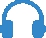 HörenIch kann vertraute Wörter und ganz einfache Sätze verstehen, die sich auf mich selbst, meine Familie oder auf konkrete Dinge um mich herum beziehen, vorausgesetzt es wird langsam und deutlich gesprochen.Ich kann einzelne Sätze und die gebräuchlichsten Wörter verstehen, wenn es um für mich wichtige Dinge geht (z.B. sehr einfache Informationen zur Person und zur Familie, Einkaufen, Arbeit, näherer Umgebung). Ich verstehe das Wesentliche von kurzen, klaren und einfachen Mitteilungen und Aussagen.Ich kann die Hauptpunkte verstehen, wenn klare Standardsprache verwendet wird und wenn es um vertraute Dinge aus Arbeit, Schule, Freizeit usw. geht. Ich kann vielen Radio- oder Fernsehsendungen über aktuelle Ereignisse und über Themen aus meinem Berufs- oder Interessengebiet die Hauptinformation entnehmen, wenn relativ langsam und deutlich gesprochen wird.Ich kann längere Redebeiträge und Vorträge verstehen und auch komplexer Argumentation folgen, wenn mir das Thema einigermaßen vertraut ist. Ich kann im Fernsehen die meisten Nachrichtensendungen und aktuellen Reportagen verstehen. Ich kann die meisten Spielfilme verstehen, sofern Standardsprache gesprochen wird.Ich kann längeren Redebeiträgen folgen, auch wenn diese nicht klar strukturiert sind und wenn Zusammenhänge nicht explizit ausgedrückt sind. Ich kann ohne allzu große Mühe Fernsehsendungen und Spielfilme verstehen.Ich habe keinerlei Schwierigkeit, gesprochene Sprache zu verstehen, gleichgültig ob „live“ oder in den Medien, und zwar auch, wenn schnell gesprochen wird. Ich brauche nur etwas Zeit, mich an einen besonderen Akzent zu gewöhnen.VERSTEHENVERSTEHENVERSTEHEN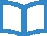 LesenIch kann einzelne vertraute Namen, Wörter und ganz einfache Sätze verstehen, z.B. auf Schildern, Plakaten oder in Katalogen.Ich kann ganz kurze, einfache Texte lesen. Ich kann in einfachen Alltagstexten (z.B. Anzeigen, Prospekten, Speisekarten oder Fahrplänen) konkrete, vorhersehbare Informationen auffinden und ich kann kurze, einfache persönliche Briefe verstehen.Ich kann Texte verstehen, in denen vor allem sehr gebräuchliche Alltags- oder Berufssprache vorkommt. Ich kann private Briefe verstehen, in denen von Ereignissen, Gefühlen und Wünschen berichtet wird.Ich kann Artikel und Berichte über Probleme der Gegenwart lesen und verstehen, in denen die Schreibenden eine bestimmte Haltung oder einen bestimmten Standpunkt vertreten. Ich kann zeitgenössische literarische Prosatexte verstehen.Ich kann lange, komplexe Sachtexte und literarische Texte verstehen und Stilunterschiede wahrnehmen. Ich kann Fachartikel und längere technische Anleitungen verstehen, auch wenn sie nicht in meinem Fachgebiet liegen.Ich kann praktisch jede Art von geschriebenen Texten mühelos lesen, auch wenn sie abstrakt oder inhaltlich und sprachlich komplex sind, z.B. Handbücher, Fachartikel und literarische Werke.SPRECHEN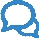 An Gesprächen teilnehmenIch kann mich auf einfache Art verständigen, wenn meine Gesprächspartnerin oder mein Gesprächspartner bereit ist, etwas langsamer zu wiederholen oder anders zu sagen, und mir dabei hilft zu formulieren, was ich zu sagen versuche. Ich kann einfache Fragen stellen und beantworten, sofern es sich um unmittelbar notwendige Dinge und um sehr vertraute Themen handelt.Ich kann mich in einfachen, routinemäßigen Situationen verständigen, in denen es um einen einfachen, direkten Austausch von Informationen und um vertraute Themen und Tätigkeiten geht. Ich kann ein sehr kurzes Kontaktgespräch führen, verstehe aber normalerweise genug, um selbst das Gespräch in Gang zu halten.Ich kann die meisten Situationen bewältigen, denen man auf Reisen im Sprachgebiet begegnet. Ich kann ohne Vorbereitung an Gesprächen über Themen teilnehmen, die mir vertraut sind, die mich persönlich interessieren oder die sich auf Themen des Alltags wie Familie, Hobbys, Arbeit, Reisen, aktuelle Ereignisse beziehen.Ich kann mich so spontan und fließend verständigen, dass ein normales Gespräch mit einer Muttersprachlerin oder einem Muttersprachler recht gut möglich ist. Ich kann mich in vertrauten Situationen aktiv an einer Diskussion beteiligen und meine Ansichten begründen und verteidigen.Ich kann mich spontan und fließend ausdrücken, ohne öfter deutlich erkennbar nach Worten suchen zu müssen. Ich kann die Sprache im gesellschaftlichen und beruflichen Leben wirksam und flexibel gebrauchen. Ich kann meine Gedanken und Meinungen präzise ausdrücken und meine eigenen Beiträge geschickt mit denen anderer Personen verknüpfen.Ich kann mich mühelos an allen Gesprächen und Diskussionen beteiligen und bin auch mit Redewendungen und umgangssprachlichen Wendungen gut vertraut. Ich kann fließend sprechen und auch feinere Bedeutungsnuancen genau ausdrücken. Bei Ausdrucksschwierigkeiten kann ich so reibungslos wieder ansetzen und umformulieren, dass man es kaum merkt.A1Elementare SprachverwendungA2Elementare SprachverwendungB1Selbstständige SprachverwendungB2Selbstständige SprachverwendungC1Kompetente SprachverwendungC2Kompetente SprachverwendungSPRECHEN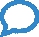 Zusammen-hängendes GesprächIch kann einfache Wendungen und Sätze gebrauchen, um Leute, die ich kenne, zu beschreiben und um zu beschreiben, wo ich wohne.Ich kann mit einer Reihe von Sätzen und mit einfachen Mitteln z.B. meine Familie, andere Leute, meine Wohnsituation, meine Ausbildung und meine gegenwärtige oder letzte berufliche Tätigkeit beschreiben.Ich kann in einfachen zusammenhängenden Sätzen sprechen, um Erfahrungen und Ereignisse oder meine Träume, Hoffnungen und Ziele zu beschreiben. Ich kann kurz meine Meinungen und Pläne erklären und begründen. Ich kann eine Geschichte erzählen oder die Handlung eines Buches oder Films wiedergeben und meine Reaktionen beschreiben.Ich kann zu vielen Themen aus meinen Interessengebieten eine klare und detaillierte Darstellung geben. Ich kann einen Standpunkt zu einer aktuellen Frage erläutern und Vor- und Nachteile verschiedener Möglichkeiten angeben.Ich kann komplexe Sachverhalte ausführlich darstellen und dabei Themenpunkte miteinander verbinden, bestimmte Aspekte besonders ausführen und meinen Beitrag angemessen abschließen.Ich kann Sachverhalte klar, flüssig und im Stil der jeweiligen Situation angemessen darstellen und erörtern; ich kann meine Darstellung logisch aufbauen und es so den Zuhörenden erleichtern, wichtige Punkte zu erkennen und sich diese zu merken.SCHREIBEN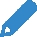 SchreibenIch kann eine kurze einfache Postkarte schreiben, z.B. Feriengrüße. Ich kann auf Formularen, z.B. in Hotels, Namen, Adresse, Nationalität usw. eintragen.Ich kann kurze, einfache Notizen und Mitteilungen schreiben. Ich kann einen ganz einfachen persönlichen Brief schreiben, z.B. um mich für etwas zu bedanken.Ich kann über Themen, die mir vertraut sind oder mich persönlich interessieren, einfache zusammenhängende Texte schreiben. Ich kann persönliche Briefe schreiben und darin von Erfahrungen und Eindrücken berichten.Ich kann über eine Vielzahl von Themen, die mich interessieren, klare und detaillierte Texte schreiben. Ich kann in einem Aufsatz oder Bericht Informationen wiedergeben oder Argumente und Gegenargumente für oder gegen einen bestimmten Standpunkt darlegen. Ich kann Briefe schreiben und darin die persönliche Bedeutung von Ereignissen und Erfahrungen deutliche machen.Ich kann mich schriftlich klar und gut strukturiert ausdrücken und meine Ansichten ausführlich darstellen. Ich kann in Briefen, Aufsätzen oder Berichten über komplexe Sachverhalte schreiben und die für mich wesentlichen Aspekte hervorheben. Ich kann in meinen schriftlichen Texten den Stil wählen, der für die jeweiligen Leserinnen und Leser angemessen ist.Ich kann klar, flüssig und stilistisch dem jeweiligen Zweck angemessen schreiben. Ich kann anspruchsvolle Briefe und komplexe Berichte oder Artikel verfassen, die einen Sachverhalt gut strukturiert darstellen und so dem Leser helfen, wichtige Punkte zu erkennen und sich diese zu merken. Ich kann Fachtexte und literarische Werke schriftlich zusammenfassen und besprechen.